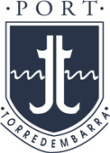 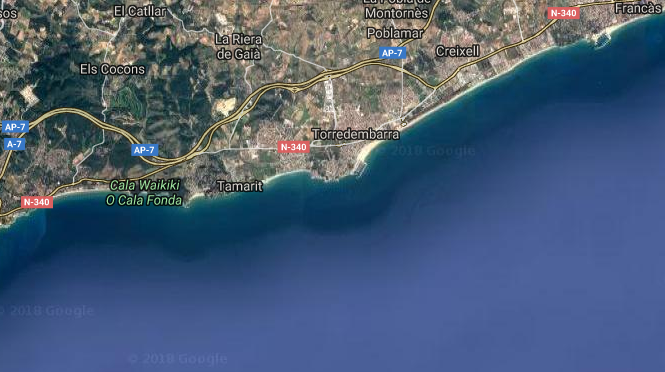 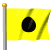 BANDERES DE CLASSE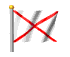 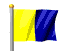 RECORREGUTSRECORREGUTSRECORREGUTSNUMERALRECORREGUTDISTÀNCIA1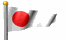 Sortida – Platja Llarga - Arribada8 mn. 2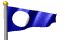 Sortida – El Roc - Arribada9 mn. 3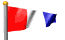 Sortida – Desmarc 0,5mn – Platja llarga - ArribadaA determinar en cada cas4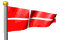 Sortida – Desmarc 0,5mn – El Roc - ArribadaA determinar en cada cas5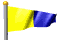 Sortida - Boia 1 (1mn) - Boia 2 (1mn) - Boia "Sortida" (1mn)- Boia 1(1mn) - Boia 2 (1mn) - Arribada(1mn)6mn. aprox.6Sortida - Punta de la Mora - Arribada 6 mn. aprox.7 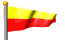 Sortida - Punta Paloma (Creixell) - Arribada6 mn aprox.COORDENADES BALISESCOORDENADES BALISESSORTIDA41º 07.683’N / 001º 24.317’EEL ROC41º 09.517’N / 001º 29.050’EEL ROC ESCURÇADA41º 09.050’N / 001º 27.868’EPLATJA LLARGA41º 06.842’N / 001º 18.366’EPLATJA LLARGA ESCURÇADA41º  07.129'N / 001º20.402'EALTRES SENYALSALTRES SENYALSALTRES SENYALSBANDERASENYAL FÒNICSIGNIFICAT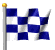 3 pitadesTotes les Proves començades queden anul·lades. Tornar a la zona de sortida. El senyal d'atenció es donarà 1 minut després d'arriar aquest senyal, llevat que en aquest moment la prova s'ajorni novament o s'anul·li.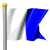 3 pitadesTotes les proves queden anul·lades. No hi ha més proves avui.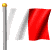 3 pitadesTotes les proves queden anul·lades. Més senyals en terra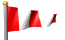 2 pitades
Les proves que no han sortit queden ajornades. El senyal d'atenció es donarà 1 minut després d'arriar aquest senyal, llevat que en aquest moment la prova s'ajorni novament o s'anul·li2 pitadesLes proves que no han sortit queden ajornades. No hi ha més proves avui.2 pitadesLes proves que no han sortit queden ajornades. Més senyals en terra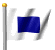 2 pitadesRecorregut escurçat.(La prova finalitza aquí)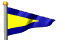 2 pitadesCrida general.(En breu s'iniciarà un altre procediment de sortida. El senyal d'atenció es donarà 1 minut després d'arriar aquest senyal)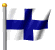 1 pitadaCrida individual.(Un o diversos vaixells han sortit abans d'hora i han de penalitzar)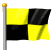  1 pitadaEn terra: Avís als participants (veure TOA)A l'aigua: Apropin a l'abast de la meva veu o segueixin a aquesta embarcació.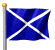 Varies pitadesL'objecte que mostra aquest senyal reemplaça a una balisa perduda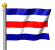 Varies pitadesS'ha canviat la posició de la següent balisa(Canvi de recorregut)